John Kotter: EndringsledelseJohn Kotter ved Harvard Business School er teoretiker det ofte refereres til når det kommer til ledelse og innovasjon, og hva som kjennetegner gode endringsprosesser.  Kotters modell for endringsledelse beskriver 8 faser eller stadier i endringer. Det er et gjennomprøvd rammeverk og et godt utgangspunkt for å sette ledere i stand til å drive endringer gjennom sammen med de ansatte.Forskning viser at 70 % av alle endringer mislykkes. God ledelse av endringsprosessen mobiliserer og motiverer virksomheten for endring, noe som øker sjansen for at endring faktisk skjer og endringene blir varige.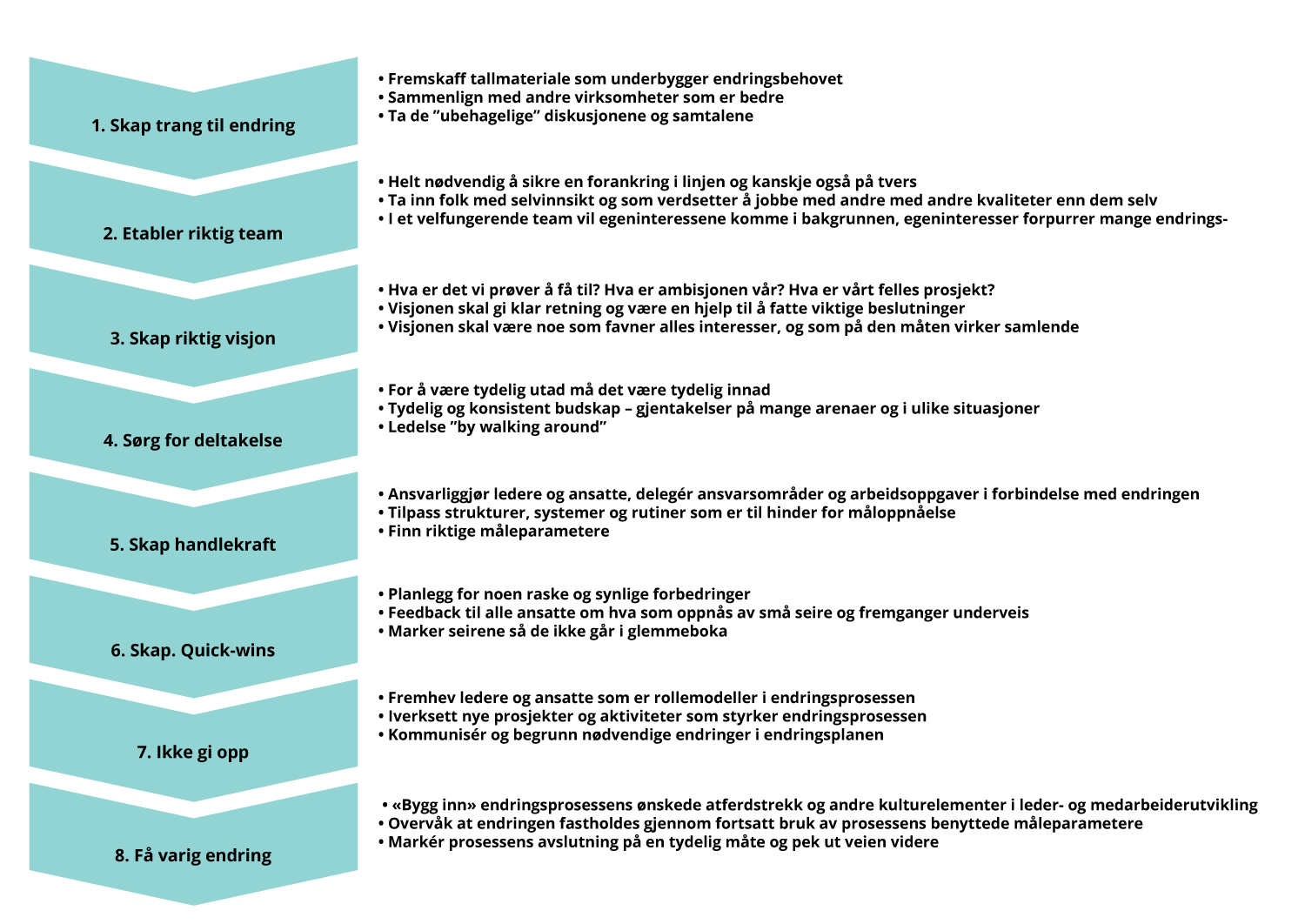 Kilde: John Kotter, Harvard 1996.